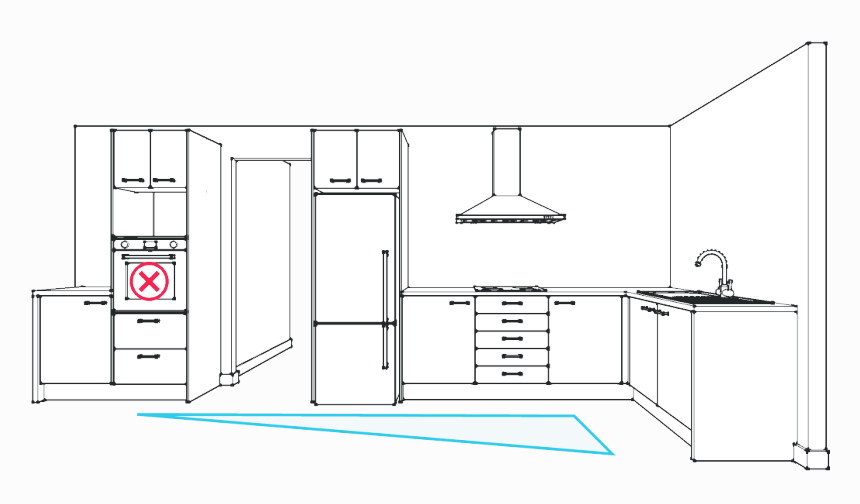 Look at the picture. 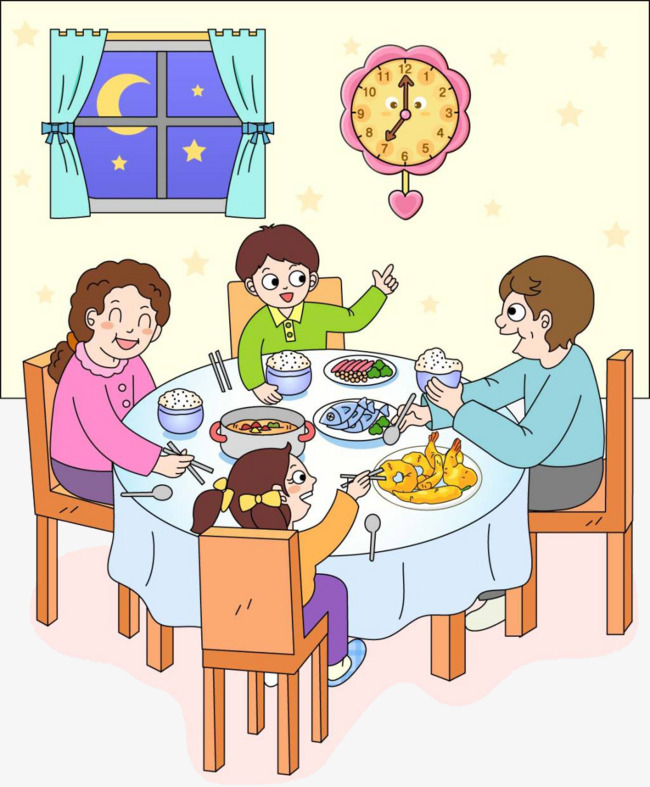 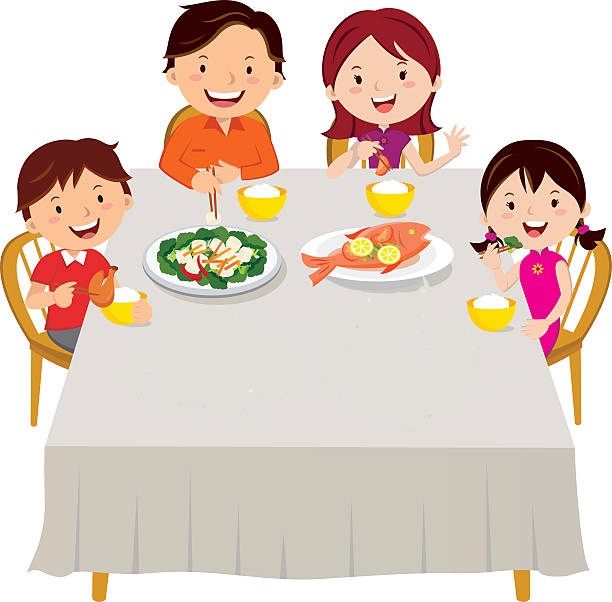 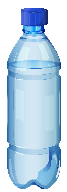 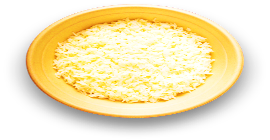 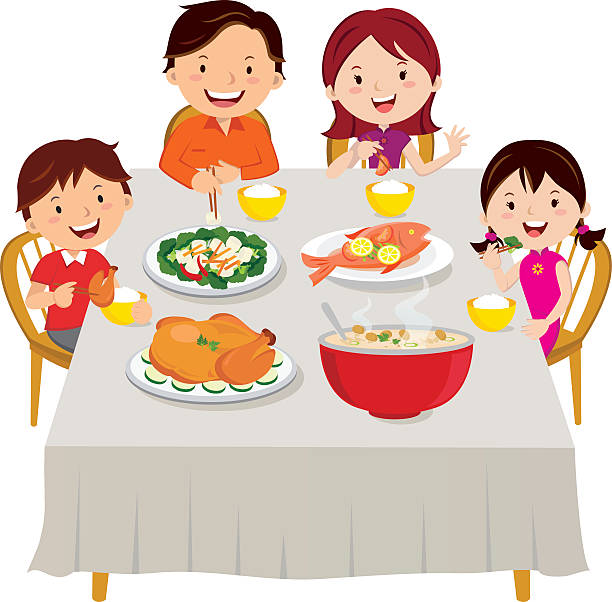 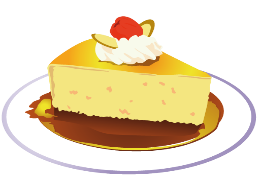 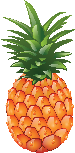 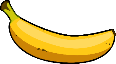 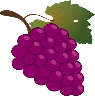 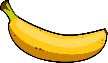 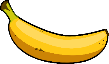 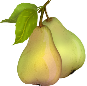 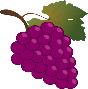 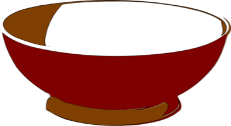 Write Yes or No.It’s eight o´clock in the morning. ______ There are two children and their parents. _______  They are having lunch. _______ They are in the living room.  _______  The drink is water. _______ They are eating rice and meat. _______ There is a pineapple near the boy. _______ For dessert there is cake. _______ There aren’t bananas. ______ ANSWER KEYEXERCISE 2NoYesNoNoYesNoYesYesNoName: ____________________________    Surname: ____________________________    Nber: ____   Grade/Class: _____Name: ____________________________    Surname: ____________________________    Nber: ____   Grade/Class: _____Name: ____________________________    Surname: ____________________________    Nber: ____   Grade/Class: _____Assessment: _____________________________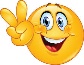 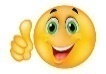 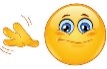 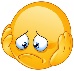 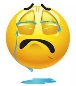 Date: ___________________________________________________    Date: ___________________________________________________    Assessment: _____________________________Teacher’s signature:___________________________Parent’s signature:___________________________